Развитие речи по теме «Профессии»
1.«Продолжи предложение» (формируем умение заканчивать предложения, используя слова и словосочетания, соотносимые с определенной профессией человека.Повар на кухне (готовит что?) суп, запеканку, кашу,компот….
Воспитатель утром с детьми(делает что?) зарядку, завтракает, проводит занятия…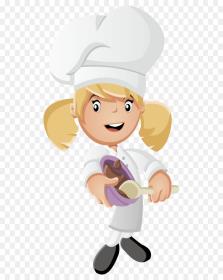 
Дворник во дворе(делает что?) подметает дорожки, убирает мусор….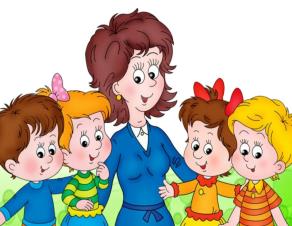 
Помощник воспитателя (моет что?) тарелки, стаканы, пол, двери…

2. «Исправь ошибку» (ребенку предлагается предложение. С вопросом «так или не так?», «Скажи правильно»
Воспитатель еду готовит, а повар с детьми играет?
Дворник учит говорить, а логопед дорожку метет?
Няня на пианино играет, а музыкальный руководитель посуду моет?
Сторож прививки делает, а мед сестра детский садик охраняет?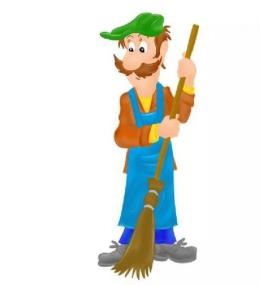 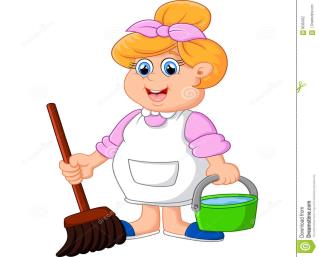 3.«Угадай по картинке», расскажи о профессии.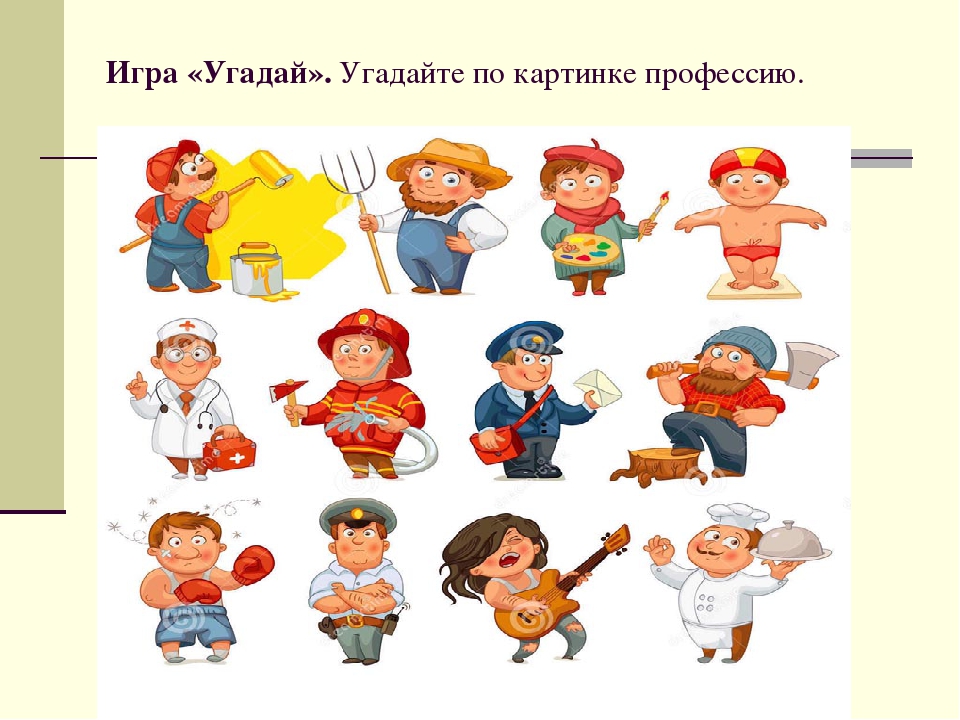 
4. Дидактическая игра  «Кто чем работает?» маляр - кистью, землекоп - ..., дворник - ... .5.  «Назови действия»: лопатой - копают, иголкой - ..., пилой - ..., топором - …, граблями - ..., кистями - ..., ножницами - ....6. «Ответь на вопрос» Куда пойдет мама, если нужен врач?Куда ты пойдешь, если нужно сшить платье? Куда нужно пойти, чтобы купить лекарство? хлеб?